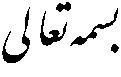 متن رضایتنامهبه استحضار میرساند اینجانب  ........................  سرپرست قانونی(.................) خانم  ........................  رضایت خود را نسبت به جابجایی(انتقال / مهمان) ایشان از مدرسه فائزات  به .................... اعلام می دارم.                                                                 با تشكر                                                                  امضاء سرپرست  